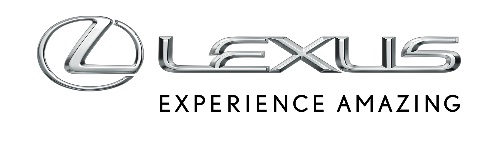 16 CZERWCA 2020LEXUS CREATES: ORIGAMILexus otwiera ogólnoświatowy program w mediach społecznościowych, zachęcający widzów do aktywnego udziału w różnych inicjatywach artystycznychW pierwszym odcinku producent luksusowych samochodów podjął współpracę z Coco Sato, brytyjską artystką specjalizującą się w origamiInicjatywa Lexus Creates to nowa seria treści wideo luksusowej marki. Realizowany za pośrednictwem mediów społecznościowych program angażuje uczestników w działania łączące naukę z rozrywką, związane z charakterystycznymi dla marki Lexus cechami wzornictwa oraz rzemiosła. Kampania jest realizowana z pomocą wielu partnerów, którzy swoimi wyjątkowymi umiejętnościami inspirują odbiorców do aktywności twórczej.„Lexus często poszukuje wyjątkowych sposobów na dotarcie do odbiorców spoza świata motoryzacji. Skupienie marki na człowieku i jej oddanie kunsztownemu rzemiosłu stanowią naturalną podstawę do sięgania po tematy, które okazały się interesujące dla naszych odbiorców. Seria Lexus Creates jest doskonałym tego przykładem” – powiedział Brian Bolain, dyrektor generalny Lexus International.Pierwsza część serii został we współpracy z mieszkającą w Wielkiej Brytanii artystką origami i mistrzynią Takumi Coco Sato. Tutoriale wideo powstały po to, by ugruntować w świadomości ludzi precyzję i kreatywność sztuki origami. Coco Sato pokazuje krok po kroku, jak z papieru wykreować kota, liść oraz bardziej złożonego motyla. Japońsko-brytyjska artystka jest najbardziej znana z przenoszenia tradycyjnej japońskiej estetyki na formy artystyczne o wyjątkowo nowoczesnym charakterze. Korzystając z papieru, tkanin, żywności lub prostej elektroniki, tworzy dzieła sztuki i publiczne instalacje origami.Urodzona w Tokio, ukończyła studia i zdobyła dyplom licencjata Sztuk Pięknych na akademii Central Saint Martins w Londynie. Jej prace są inspirowane codziennym życiem w ojczystej Japonii oraz szczerym pragnieniem zniesienia granic i wspierania porozumienia między różnymi kulturami.Praca Sato nawiązuje do pędzącego coraz szybciej, pełnego stresów, współczesnego życia, badając związki i interakcje człowieka z technologią, przestrzenią oraz przyrodą i jest motywowana wiarą w siłę jednostek, które spotykają się, aby się wypowiedzieć, stworzyć ruch lub wnieść pozytywne zmiany. Dzieli się swoją sztuką i umiejętnościami za pośrednictwem mediów społecznościowych i nagrań wideo, a jej celem jest zachęcanie do własnoręcznego tworzenia i niezależnego myślenia.Nawiązując współpracę z taką artystką, Lexus pragnie przyczynić się do zwiększenia znaczenia kreatywności, piękna wyrażanego za pomocą prostych, ponadczasowych, papierowych form origami i zwiększyć wpływ ludzkich umiejętności, wykorzystywanych do chwytania emocji w pracach Coco Sato.	